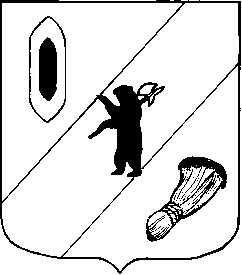 АДМИНИСТРАЦИЯ  ГАВРИЛОВ-ЯМСКОГОМУНИЦИПАЛЬНОГО  РАЙОНАПОСТАНОВЛЕНИЕ18.06.2012   № 871Об условиях приватизациимуниципального имущества	Руководствуясь Федеральным законом  от 21.12.2001 г. № 178-ФЗ «О приватизации государственного и муниципального имущества», решением Собрания представителей Гаврилов-Ямского муниципального района от 25.01.2007 № 224 «Об утверждении Порядка приватизации муниципального имущества Гаврилов-Ямского муниципального района», решением Собрания представителей Гаврилов-Ямского муниципального района от 24.11.2011 № 39 «Об утверждении прогнозного плана (программы) приватизации муниципального имущества Гаврилов-Ямского муниципального района на 2012 год», отчетами об оценке № 12323-О и № 12324-О ЗАО «Ярославский центр недвижимости», статьями 27 и 38  Устава Гаврилов-Ямского муниципального района,АДМИНИСТРАЦИЯ МУНИЦИПАЛЬНОГО РАЙОНА ПОСТАНОВЛЯЕТ:Приватизировать путем продажи на аукционе с открытой формой подачи предложений о цене объекты муниципального имущества единым лотом:сети газопровода высокого давления, назначение: газоснабжение, протяженностью 12324,0 п.м, инв. № 4845, адрес (местонахождение) объекта: Ярославская область, Гаврилов-Ямский район, Заячье-Холмский сельский округ, Ставотино-Заячий-Холм;газорегуляторный пункт (ГРП № 9), назначение: нежилое, 1-этажное, общей площадью 6,7 кв.м, инв. № 4845 с земельным участком, для обслуживания ГРП общей площадью 63 кв.м, расположенных по адресу (местонахождение): Ярославская область, Гаврилов-Ямский район, Заячье-Холмский сельский округ, с. Заячий-Холм, ул. Центральная;сети газопровода низкого давления, назначение: газоснабжение, протяженностью 2663,8 п.м, инв. № 4867, адрес (местонахождение) объекта: Ярославская область, Гаврилов-Ямский район, Заячье-Холмский сельский округ, с. Заячий-Холм.Установить:- начальную цену продажи объектов, указанных в п. 1 постановления  в сумме 2 900 000    (Два миллиона девятьсот тысяч) рублей, в т.ч. НДС; - шаг аукциона – 50 000 (Пятьдесят тысяч) рублей, в т.ч. НДС. Назначить продавцом муниципального имущества Управление по имущественным и земельным отношениям Администрации Гаврилов-Ямского муниципального района. Контроль за исполнением постановления возложить на первого заместителя Главы Администрации Гаврилов-Ямского муниципального района Серебрякова В.И.Постановление вступает в силу с момента подписания.Опубликовать настоящее постановление в районной массовой газете «Гаврилов-Ямский вестник» и на официальном сайте Администрации Гаврилов-Ямского муниципального района в сети Интернет.Глава Администрации муниципального района							Н.И.Бирук